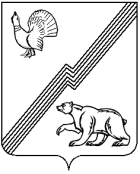 АДМИНИСТРАЦИЯ ГОРОДА ЮГОРСКАХанты-Мансийского автономного округа - ЮгрыПОСТАНОВЛЕНИЕот 10 марта 2021 года							                  № 272-пО внесении измененийв постановление администрации города Югорска от 11.10.2019 № 2205 «Об утверждении административногорегламента осуществления муниципальногожилищного контроля»В соответствии с Жилищным кодексом Российской Федерации, постановлением Правительства Ханты-Мансийского автономного округа - Югры от 02.03.2012 № 85-п «О разработке и утверждении административных регламентов осуществления муниципального контроля»:1. Внести в приложение к постановлению администрации города Югорска от 11.10.2019 № 2205 «Об утверждении административного регламента осуществления муниципального жилищного контроля»                      (с изменениями от 13.02.2020 № 241) следующие  изменения:1.1. В подпункте 7 пункта 11 слова «индивидуальный предприниматель» заменить словами «субъект предпринимательской деятельности».1.2. Абзацы девятый-пятнадцатый пункта 17 изложить в следующей редакции:          «8) акты весеннего и осеннего осмотра зданий;9) информация о проведенных работах по содержанию и текущему ремонту;10) договоры по обслуживанию по специализированным организациям на уборку и санитарно-гигиеническую очистку мест общего пользования;11) договоры на поставку коммунальной услуги собственникам помещений здания (с приложением);12) информация о причинах представления коммунальной услуги ненадлежащего качества;13) информация о мероприятиях по энергосбережению и повышению энергетической эффективности;14) копии документов (справки и акты, в том числе по форме, утвержденной приказом Министерства строительства и жилищно-коммунального хозяйства Российской Федерации от 26.10.2015 № 761/пр; договоры с ресурсоснабжающими и иными специализированными организациями), подтверждающих факты оказания услуг по управлению многоквартирным домом, оказанию услуг и выполнения работ по надлежащему содержанию и ремонту общего имущества, предоставления коммунальных услуг собственникам помещений в таком доме и пользующимся помещениями в этом доме лицам.». 1.3. Пункт 46 дополнить подпунктом 1.1 следующего содержания:«1.1) поступление в орган муниципального контроля заявления                       от юридического лица или индивидуального предпринимателя о предоставлении правового статуса, специального разрешения (лицензии) на право осуществления отдельных видов деятельности или разрешения (согласования) на осуществление иных юридически значимых действий, если проведение соответствующей внеплановой проверки юридического лица, индивидуального предпринимателя предусмотрено правилами предоставления правового статуса, специального разрешения (лицензии), выдачи разрешения (согласования);».1.4. В абзаце пятом пункта 48 после слов «о проведении внеплановой выездной проверки» дополнить словами «, за исключением внеплановой выездной проверки, основания проведения которой указаны в пункте 2 части 2 статьи 10 Федерального закона № 294-ФЗ, осуществляется».1.5. Подпункт 2 пункта 70 изложить в следующей редакции: «2) для гражданина, индивидуального предпринимателя - свои фамилию, имя, отчество (последнее - при наличии), почтовый адрес, по которому должны быть направлены ответ, уведомление о переадресации жалобы; для юридического лица - наименование юридического лица, почтовый адрес, по которому должны быть направлены ответ, уведомление о переадресации жалобы.  В случае поступления жалобы в форме электронного документа гражданин, индивидуальный предприниматель в обязательном порядке указывает свои фамилию, имя, отчество (последнее - при наличии), адрес электронной почты, по которому должны быть направлены ответ, уведомление о переадресации жалобы; юридическое лицо в обязательном порядке указывает наименование юридического лица, адрес электронной почты, по которому должны быть направлены ответ, уведомление о переадресации жалобы.».2. Опубликовать постановление в официальном печатном издании города Югорска и разместить на официальном сайте органов местного самоуправления города Югорска.3. Настоящее постановление вступает в силу после его официального опубликования.Глава города Югорска                                                                А.В. Бородкин 